ПРОТОКОЛ заседания конкурсной комиссииТамбовского ВРЗ АО «ВРМ»02.10.2019										№  К-58Присутствовали:Зам. председателя конкурсной комиссии –Члены конкурсной комиссии:Повестка дня:           О подведении итогов открытого конкурса № 057/ТВРЗ/2019 на право заключения договора по капитальному ремонту трубопровода холодной воды в здании колесного и тележечного цеха, инв.№10003/80712, находящегося на балансовом учете Тамбовского вагоноремонтного завода АО «ВРМ в 2019 году.    Информация представлена начальником энерго-механического отдела – главным энергетиком Узких С.В.Комиссия решила:Согласиться с выводами и предложениями экспертной группы (протокол от 02.10.2019 г. № 057/ТВРЗ/ЭГ).Признать победителем открытого конкурса № 057/ТВРЗ/2019 Общество с ограниченной ответственностью «ТАГАТ Автоматика», получившее максимальную балльную оценку и поручить начальнику ЭМО – главному энергетику С.В. Узких в установленном порядке обеспечить заключение договора с ООО «ТАГАТ Автоматика» со стоимостью предложения 890 000 (восемьсот девяносто тысяч) руб. ,00 коп. без НДС,1 068 000(один миллион шестьдесят восемь тысяч) руб. 00 коп. с учетом НДС. Решение принято единогласно.Подписи.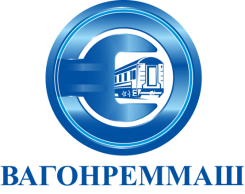 АКЦИОНЕРНОЕ ОБЩЕСТВО «ВАГОНРЕММАШ»Филиал Тамбовский вагоноремонтный завод392009, г. Тамбов, пл. Мастерских, д. 1тел. (4752) 44-49-59, факс 44-49-02, e-mail: tvrz@vagonremmash.ru